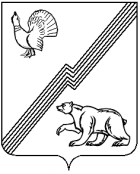 АДМИНИСТРАЦИЯ ГОРОДА ЮГОРСКАХанты-Мансийского автономного округа - ЮгрыПОСТАНОВЛЕНИЕО внесении изменений в постановлениеадминистрации города Югорска от 30.10.2018 № 3004 «О муниципальной программегорода Югорска «Развитие образования»В соответствии с частью 3 статьи 28 Федерального закона от 13.07.2020 № 189-ФЗ «О государственном (муниципальном) социальном заказе на оказание государственных (муниципальных) услуг в социальной сфере»                  и с постановлением администрации города Югорска от 03.11.2021 № 2096-п «О порядке принятия решения о разработке муниципальных программ города Югорска, их формирования, утверждения и реализации»:1. Внести в раздел 1 приложения к постановлению администрации города Югорска от 30.10.2018 № 3004 «О муниципальной программе города Югорска «Развитие образования» (с изменениями от 29.04.2019 № 885,                    от 31.05.2019 № 1163, 10.10.2019 № 2201, от 07.11.2019 № 2403,                               от 24.12.2019 № 2782, от 24.12.2019 № 2785, от 09.04.2020 № 549,                            от 28.09.2020 № 1396, от 21.12.2020 № 1902, от 21.12.2020 № 1908,                            от 01.03.2021 № 217-п, от 26.04.2021 № 596-п, от 24.09.2021 № 1791-п,                    от 15.11.2021 № 2159-п, от 27.12.2021 № 2529-п, от 03.03.2022 № 382-п,                 от 04.07.2022 № 1461-п, от 14.11.2022 № 2385-п, от 14.11.2022 № 2386-п,                от 05.12.2022 № 2560-п, от 05.12.2022 № 2567-п, от 29.12.2022 № 2767-п,                 от 03.03.2023 № 266-п, от 08.06.2023 № 767-п) следующие изменения:1.1. В пункте 1.3:1.1.1. Абзац второй изложить в следующей редакции:«-введение и обеспечение функционирования системы персонифицированного дополнительного образования детей, подразумевающей предоставление детям именных сертификатов персонифицированного финансирования дополнительного образования с возможностью использования в рамках механизмов персонифицированного финансирования;»1.1.2. Дополнить абзацем десятым следующего содержания:«- методическое и информационное сопровождение исполнителей услуг дополнительного образования, независимо от их формы собственности, семей и иных участников системы персонифицированного дополнительного образования.».1.2. В пункте 1.12: 1.2.1. Абзац второй изложить в следующей редакции:«-введение и обеспечение функционирования системы персонифицированного дополнительного образования детей, подразумевающей предоставление детям именных сертификатов персонифицированного финансирования дополнительного образования с возможностью использования в рамках механизмов персонифицированного финансирования;».1.2.2. Дополнить абзацем девятым следующего содержания:«- методическое и информационное сопровождение исполнителей услуг дополнительного образования, независимо от их формы собственности, семей и иных участников системы персонифицированного дополнительного образования.».2. Опубликовать постановление в официальном печатном издании города Югорска и разместить на официальном сайте органов местного самоуправления города Югорска и в государственной автоматизированной системе «Управление».3. Настоящее постановление вступает в силу с 01.09.2023 и действует до 31.12.2024.4. Контроль за выполнением постановления возложить на заместителя главы города Югорска Носкову Л.И.от 06.09.2023№ 1214-пГлава города ЮгорскаА.Ю. Харлов